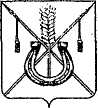 АДМИНИСТРАЦИЯ КОРЕНОВСКОГО ГОРОДСКОГО ПОСЕЛЕНИЯКОРЕНОВСКОГО РАЙОНАПОСТАНОВЛЕНИЕот 20.05.2024  		                                                  			  № 679г. КореновскОб утверждении отчета о реализации ведомственной целевойпрограммы «Капитальный ремонт и ремонт автомобильныхдорог местного значения Кореновского городского поселения Кореновского района» на 2023-2025 года» за 2023 годВ соответствии с постановлением администрации Кореновского городского поселения Кореновского района от 11 сентября 2018 года № 1152 «Об утверждении Порядка разработки, утверждения и реализации ведомственных целевых программ в Кореновском городском поселении Кореновского района» (с изменениями от 6 октября 2020 года № 808), администрация Кореновского городского поселения Кореновского                            района п о с т а н о в л я е т:1. Утвердить отчет о реализации ведомственной целевой программы «Капитальный ремонт и ремонт автомобильных дорог местного значения Кореновского городского поселения Кореновского района» на 2023-2025 года» за 2023 год, утвержденной постановлением администрации Кореновского городского поселения Кореновского района от 10 октября 2022 года № 1290 (с изменениями от 18 июня 2023 года № 858, от 20 декабря 2023 года № 1735) (прилагается). 2. Общему отделу администрации Кореновского городского                          поселения Кореновского района (Козыренко) обеспечить размещение настоящего постановления на официальном сайте администрации Кореновского городского поселения Кореновского района в                       информационно-телекоммуникационной сети «Интернет».3. Контроль за выполнением настоящего постановления                                 возложить на заместителя главы Кореновского городского поселения Кореновского района, начальника отдела по гражданской обороне и чрезвычайным ситуациям администрации Кореновского городского                    поселения Кореновского района С.Г. Чепурного.4. Постановление вступает в силу со дня его подписания.ГлаваКореновского городского поселенияКореновского района 		      		                                         М.О. ШутылевОТЧЕТо реализации ведомственной целевой программы «Капитальный ремонт и ремонт автомобильных дорог местного значения Кореновского городского поселения Кореновского района» на 2023-2025 года» за 2023 годВедомственная целевая программа «Капитальный ремонт и ремонт автомобильных дорог местного значения Кореновского городского поселения Кореновского района на 2023-2025 года», утверждена постановлением администрации Кореновского городского поселения Кореновского района           от 10 октября 2022 года № 1290 (с изменениями от 18 июня                               2023 года № 858, от 20 декабря 2023 года № 1735).В 2023 году в рамках реализации Программы выполнены работы по капитальному ремонту улично-дорожной сети в городе Кореновске: улица Первомайская от улицы Грибоедова до улицы А. Матросова и от улицы Пурыхина до улицы Смыкалова, улица Шевченко от ж/д №1Д до ул. Северной, пер. Линейный от ул. Бувальцева до пер. Кедровый (устройство тротуаров), пер. Кедровый от пер. Линейного до ж/д №27.Для реализации мероприятий Программы в 2023 году было выделено 5045,417 тысяч рублей за счет средств бюджета Кореновского городского поселения Кореновского района.Выделенные денежные средства на реализацию вышеуказанной ведомственной целевой программы освоены согласно приложения к отчету об исполнении финансирования ведомственной целевой программы «Капитальный ремонт и ремонт автомобильных дорог местного значения Кореновского городского поселения Кореновского района на 2023-2025 года» за 2023 год (приложение № 1).Показатель результативности, предусмотренный соглашениями не был достигнут в полном объеме и составил 2,704 километров.Реализация Программы за 2023 год, позволила увеличить количество отремонтированных дорог в асфальтобетонном покрытие на 2,16 км, что составило 0,94 % от общей протяженности асфальтированных автомобильных дорог, а также увеличить количество тротуаров на 0,544 км, что составило                       0,54 % от общей протяженности тротуаров.Все запланированные мероприятия удалось реализовать в 2023 году, что подтверждается отчетом об исполнении целевых показателей ведомственной целевой программы «Капитальный ремонт и ремонт автомобильных дорог местного значения Кореновского городского поселения Кореновского района на 2023-2025 года» за 2023 год (приложение № 2).Начальникотдела строительства администрации Кореновского городскогопоселения Кореновского района	                                                  Е.А. ПшонкинаОТЧЕТоб исполнении финансирования ведомственной целевой программы «Капитальный ремонт и ремонт автомобильных дорог местного значения Кореновского городского поселения Кореновского района на 2020-2022 года» за 2022 годНачальникотдела строительства администрации Кореновского городскогопоселения Кореновского района	                                                  Е.А. ПшонкинаОТЧЕТоб исполнении целевых показателей ведомственной целевой программы «Капитальный ремонт и ремонт автомобильных дорог местного значения Кореновского городского поселения Кореновского района на 2023-2025 года» за 2023 годНачальникотдела строительства администрации Кореновского городскогопоселения Кореновского района	                                                  Е.А. ПшонкинаПРИЛОЖЕНИЕУТВЕРЖДЕНпостановлением администрацииКореновского городского поселенияКореновского районаот 20.05.2024 № 679ПРИЛОЖЕНИЕ № 1к отчету о реализации мероприятий ведомственной целевой программы «Капитальный ремонт и ремонт автомобильных дорог местного значения Кореновского городского поселения Кореновского района на 2023-2025 года» за 2023 год№ п/пНаименование мероприятия программыИсточник финансирования мероприятияОбъем финансирования, предусмотренный программой на текущий годОбъем финансирования, на текущий год, предусмотренный бюджетомПрофинансировано в отчетном периодеОсвоено (израсходовано) в отчетном периоде Выполнено/не выполнено мероприятие, сумма экономии, полученная в результате конкурсных процедур,кредиторская задолженность (тыс. руб.)123456781Капитальный ремонт и ремонт автомобильных дорог общего пользования местного значения, в том числе:Местный бюджет3702,753702,753702,754770,51Капитальный ремонт и ремонт автомобильных дорог общего пользования местного значения, в том числе:Краевой бюджет70262,8070262,8070262,8065043,81Капитальный ремонт и ремонт автомобильных дорог общего пользования местного значения, в том числе:Федеральный бюджет-----1Капитальный ремонт и ремонт автомобильных дорог общего пользования местного значения, в том числе:Внебюджетные источники-----1.1Капитальный ремонт улично-дорожной сети в городе Кореновске: улица Первомайская от улицы Грибоедова до улицы А.Матросова и от улицы Пурыхина до улицы СмыкаловаМестный бюджет811,20811,20811,20811,201.1Капитальный ремонт улично-дорожной сети в городе Кореновске: улица Первомайская от улицы Грибоедова до улицы А.Матросова и от улицы Пурыхина до улицы СмыкаловаКраевой бюджет15385,915385,915385,915385,91.1Капитальный ремонт улично-дорожной сети в городе Кореновске: улица Первомайская от улицы Грибоедова до улицы А.Матросова и от улицы Пурыхина до улицы СмыкаловаФедеральный бюджет1.1Капитальный ремонт улично-дорожной сети в городе Кореновске: улица Первомайская от улицы Грибоедова до улицы А.Матросова и от улицы Пурыхина до улицы СмыкаловаВнебюджетные источники1.2Капитальный ремонт улично-дорожной сети в городе Кореновске: улица Шевченко от ж/д №1Д до ул. СевернойМестный бюджет1712,911712,911712,911461,031.2Капитальный ремонт улично-дорожной сети в городе Кореновске: улица Шевченко от ж/д №1Д до ул. СевернойКраевой бюджет32485,5232485,5232485,5227759,661.2Капитальный ремонт улично-дорожной сети в городе Кореновске: улица Шевченко от ж/д №1Д до ул. СевернойФедеральный бюджет1.2Капитальный ремонт улично-дорожной сети в городе Кореновске: улица Шевченко от ж/д №1Д до ул. СевернойВнебюджетные источники1.3Капитальный ремонт автомобильных дорог в                   г. Кореновске Кореновского района (устройство тротуаров): пер. Линейный от ул. Бувальцева до пер. КедровыйМестный бюджет220,73220,73220,73194,681.3Капитальный ремонт автомобильных дорог в                   г. Кореновске Кореновского района (устройство тротуаров): пер. Линейный от ул. Бувальцева до пер. КедровыйКраевой бюджет4193,544193,544193,543698,981.3Капитальный ремонт автомобильных дорог в                   г. Кореновске Кореновского района (устройство тротуаров): пер. Линейный от ул. Бувальцева до пер. КедровыйФедеральный бюджет1.3Капитальный ремонт автомобильных дорог в                   г. Кореновске Кореновского района (устройство тротуаров): пер. Линейный от ул. Бувальцева до пер. КедровыйВнебюджетные источники1.4Капитальный ремонт улично-дорожной сети в г.  Кореновске: пер. Кедровый от пер. Линейного до ж/д №27Местный бюджет957,91957,91957,912305,051.4Капитальный ремонт улично-дорожной сети в г.  Кореновске: пер. Кедровый от пер. Линейного до ж/д №27Краевой бюджет18199,2618199,2618199,2618199,261.4Капитальный ремонт улично-дорожной сети в г.  Кореновске: пер. Кедровый от пер. Линейного до ж/д №27Федеральный бюджет1.4Капитальный ремонт улично-дорожной сети в г.  Кореновске: пер. Кедровый от пер. Линейного до ж/д №27Внебюджетные источникиИТОГОВсего, в том числе:73965,5573965,5573965,5569814,30ИТОГОМестный бюджет3702,753702,753702,754770,540ИТОГОКраевой бюджет70262,8070262,870262,865043,80ИТОГОФедеральный бюджет-----ИТОГОВнебюджетные источники-----ПРИЛОЖЕНИЕ № 2к отчету о реализации мероприятий ведомственной целевой программы «Капитальный ремонт и ремонт автомобильных дорог местного значения Кореновского городского поселения Кореновского района на 2023-2025 года» за 2023 годНаименование целевого показателя программыЕд. изме-ренияПредусмотренное программой значение целевого показателя на текущий годФактическое значение целевого показателя на отчетную датуПримечаниеКапитальный ремонт улично-дорожной сети в городе Кореновске: улица Первомайская от улицы Грибоедова до улицы А.Матросова и от улицы Пурыхина до улицы Смыкаловакм0,8470,847Капитальный ремонт улично-дорожной сети в городе Кореновске: улица Шевченко от ж/д №1Д до ул. Севернойкм0,8730,873Капитальный ремонт автомобильных дорог в                   г. Кореновске Кореновского района (устройство тротуаров): пер. Линейный от ул. Бувальцева до пер. Кедровыйкм0,568650,544Капитальный ремонт улично-дорожной сети в г.  Кореновске: пер. Кедровый от пер. Линейного до ж/д №27км0,440,44